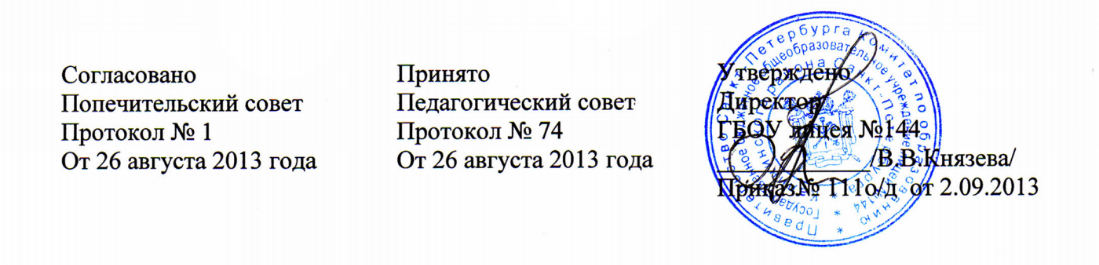 ПОЛОЖЕНИЕО Службе здоровьяГосударственного бюджетного общеобразовательного учреждениялицей № 144Калининского района Санкт–ПетербургаСанкт – Петербург20141. Общие положенияСлужба здоровья образовательного учреждения (далее - Служба здоровья) – организационная форма взаимодействия педагогических работников, представителей родительской общественности Государственного бюджетного общеобразовательного учреждения лицей № 144 Калининского района Санкт-Петербурга (далее – ГБОУ лицей № 144), медицинских работников по обеспечению условий для сохранения и укрепления здоровья всех участников образовательного процесса, развития культуры здоровья и на ее основе формирования здорового образа жизни. 2. Цели и задачиЦелью Службы здоровья является создание здоровьесозидающей образовательной среды, функционирующей на основе идеологии культуры здоровья, предполагающей формирование здорового образа жизни и организацию здоровьесозидающего уклада жизни образовательного учреждения.Задачами Службы здоровья являются: повышение уровня культуры здоровья как компонента общей культуры среди всех участников образовательного процесса: учащихся, педагогов, родителей и формирование на ее основе готовности к сохранению и укреплению своего здоровья и здоровья других людей;организация внутренней среды образовательного учреждения, обеспечивающей здоровьесозидающий характер образовательного процесса и личную (коллективную) безопасность обучающихся;создание условий, обеспечивающих уменьшение рисков заболеваемости обучающихся  наиболее распространенными болезнями детей и подростков, в том числе обусловленными образовательным процессом и социально обусловленными заболеваниями.3. Основные направления деятельности3.1. К основным направлениям деятельности Службы здоровья относятся:мониторинг здоровья и образа жизни обучающихся  и педагогов, качества здоровьесозидающей среды образовательного учреждения;повышение готовности педагогов и специалистов к здоровьесозидающей деятельности;внедрение в образовательный процесс здоровьесозидающих технологий воспитания и обучения, утвержденных (или согласованных) Куратором;совершенствование образовательных технологий и методики формирования физической, информационной, экологической, психологической, валеологической культуры обучающихся;медицинское и санитарно-гигиеническое обеспечение образовательной среды и образовательного процесса; создание условий для здорового питания в образовательном учреждении;содействие укреплению здоровья обучающихся и педагогов на основе разработки их индивидуальных оздоровительных программ;валеологическое, психолого-педагогическое и медико-социальное сопровождение ослабленных обучающихся и педагогов.4. Организационные основы4.1. Служба здоровья находится в непосредственном подчинении у руководителя образовательного учреждения.4.2. Руководит деятельностью Службы здоровья заместитель директора, назначенный приказом директора.4.3. Организационная структура Службы здоровья определяется Педагогическим советом. В Службе здоровья  выделяются структуры, за которыми закрепляются определенные полномочия и ответственность4.4. В Службу здоровья входят: медицинские работники, педагоги-психологи, социальные педагоги, педагоги-организаторы по ОБЖ, учителя  информатики, учителя физической культуры, биологии и другие педагоги. Функциональные обязанности участников определяются руководителем школы.4.5. Медицинские работники участвуют в деятельности Службы здоровья на основании договора о сотрудничестве ГБОУ лицей № 144  и городских детских поликлиник.4.6. Порядок создания Службы здоровья:4.6.1. Служба здоровья создается приказом руководителя школы. 4.7. Для организации деятельности Службы здоровья, в соответствии со своими возможностями, выделяет и оснащает помещения для проведения мероприятий по оздоровлению обучающихся  и работников: медицинские, оздоровительные, физкультурные, социально-психологические.4.8. Служба здоровья взаимодействует с иными организационными структурами школы: службами, центрами, советами, методическими предметными и межпредметными объединениями, а также органами самоуправления, общественными организациями и волонтерскими движениями детей, родителей и педагогов. 4.9. Служба здоровья регулярно информирует участников образовательного процесса (педагогов, обучающихся  и их родителей) о результатах деятельности школы по созданию здоровьесозидающей образовательной среды, организации здоровьесозидающего уклада жизни. 4.10. Деятельность Службы здоровья строится на основе социально-педагогического партнерства с родителями обучающихся, а также с учреждениями образования (дополнительного, профессионального и т.д.), культуры, здравоохранения, физической культуры и спорта, социального развития, общественными организациями, муниципальными органами власти по вопросам обеспечения здоровья участников образовательного процесса.5. Обязанности и права руководителя и участников службы5.1. Руководитель службы здоровья образовательного учреждения осуществляет руководство разработкой Программы деятельности Службы здоровья, планировать и осуществлять конкретные меры по ее реализации;осуществляет руководство всеми направлениями деятельности Службы здоровья, осуществлять контроль выполнения рабочих планов, целевых групп и конкретных участников Службы здоровья;участвует в ресурсном и научно-методическом обеспечении деятельности Службы здоровья, разрабатывать учебно-методическую документацию и рекомендации по различным направлениям ее деятельности;координирует совместную научно-исследовательскую, образовательную, методическую, просветительскую деятельность Службы здоровья с подразделениями  и организациями и учреждениями, работающими в сфере обеспечения здоровья; организует мероприятия по повышению квалификации участников Службы здоровья и педагогического коллектива в области обеспечения здоровья участников образовательного процесса ;осуществляет анализ деятельности Службы здоровья, обобщает и представляет полученные результаты субъектам образовательного процесса – педагогам, обучающимся и их родителям. 5.2. Руководитель Службы здоровья образовательного учреждения имеет право:делегировать полномочия специалистам Службы здоровья по вопросам организации здоровьесозидающей деятельности;участвовать в работе органов управления школы;вносить предложения по вопросам развития школы, его ресурсного (кадрового, учебно-методического, материально-технического) обеспечения, коррекции образовательного процесса и педагогической деятельности в ГБОУ лицей №144 на основе мониторинга здоровья;посещать занятия, уроки, иные мероприятия, проводимые в школе для анализа и оптимизации образовательного процесса и педагогической деятельности на здоровьесозидающей основе;пользоваться единой городской базой данных мониторинга здоровья на основе ограниченного доступа;обращаться в научно-образовательные учреждения по вопросам научно-методического обеспечения деятельности службы здоровья;ставить перед органами управления образованием вопросы, связанные с совершенствованием службы здоровья школы.5.3. Специалисты Службы здоровья образовательного учреждения обязаны:популяризировать здоровый образ жизни, в том числе и личным примером; участвовать в разработке Программы деятельности Службы здоровья, планировании ее деятельности;участвовать в проведении мониторинга, коррекции здоровья и индивидуального стиля жизнедеятельности учащихся и педагогов;планировать работу в соответствии с функциональными обязанностями данного участника, направлениями деятельности службы здоровья и выявленными проблемами в школе на основе результатов мониторинга здоровья;реализовывать все направления деятельности Службы здоровья на основе командного взаимодействия, принципов паритета и взаимодополняемости;согласовывать ценности и цели Службы здоровья с коллегами, обучающимися, родителями, содействовать созданию единой здоровьесозидающей среды школы;рекомендовать по итогам мониторинга здоровья педагогам и родителям индивидуальный образовательный маршрут для обучающихся.в соответствии с Программой деятельности Службы здоровья повышать свою квалификацию в области обеспечения здоровья участников образовательного процесса. 5.4. Участники Службы здоровья ГБОУ лицей №144  имеют право:участвовать в обсуждении вопросов, касающихся деятельности Службы здоровья, и вносить предложения по ее совершенствованию;пользоваться единой городской базой данных мониторинга здоровья на основе ограниченного доступа в соответствии с собственной квалификацией;взаимодействовать с организациями и учреждениями, работающими в сфере обеспечения здоровья, при составлении индивидуальных оздоровительных программ обучающихся  и педагогов;вносить предложения по улучшению материально-технического обеспечения соответствующих помещений Службы здоровья. 6. Финансирование6.1. Члены Службы здоровья осуществляют свою деятельность на безвозмездной основе.Программа деятельности Службы здоровьяпо сохранению и укреплению здоровья обучающихся ГБОУ лицей № 144№ п/п	Наименование мероприятий	Сроки исполнения	Ответственные1Совершенствование работы по обеспечению здоровьеформирующей направленности учебно-воспитательного процесса	Совершенствование работы по обеспечению здоровьеформирующей направленности учебно-воспитательного процесса	Совершенствование работы по обеспечению здоровьеформирующей направленности учебно-воспитательного процесса	1.1.Реализация вариативной части учебного плана ГБОУ (введение уроков по физической культуре и ОБЖ)	постоянно	Руководитель ГБОУ1.2Проведение вводных и повторных инструктажей ИОТ-041-2016, ИОТ-073-2016, ИОТ-075-2016, ОИТ-077-2016, ИОТ-080-2016по плану воспитательной работыЗаместитель директора по УВР, ответственный по охране жизни и здоровья, классные руководители1.3Проведение классных часов по правилам дорожного движенияпо плану воспитательной работыЗаместитель директора по ВР, соц.педагог, классные руководители1.4Проведение тематических классных часов по плану воспитательной работыЗаместитель директора по ВР, соц.педагог, классные руководители1.5Интегрированных занятий в начальной, основной и средней школе по  программе «Службы здоровья».	по плану воспитательной работыЗаместитель директора по УВР, соц.педагог, классные руководители1.6Проведение бесед по охране жизни и здоровьяпо плану воспитательной работыЗаместитель директора по ВР, соц.педагог, классные руководители1.7Мероприятия по созданию условий для беспрепятственного доступа к ГБОУ инвалидов	в течение года	Руководитель ГБОУ1.8Участие в Городском мониторинге здоровьесозидающей среды	постоянносоциальный педагог2.Медицинское сопровождение образовательного процессаМедицинское сопровождение образовательного процессаМедицинское сопровождение образовательного процесса2.1Организация и проведение регулярных медицинских осмотров и диспансеризации обучающихся ГБОУ	в соответствии с графикомв соответствии с графиком2.2Мониторинг физического здоровья и психофизического состояния	постоянноМедицинская сестра, педагог-психолог2.3Комплектование групп для занятий физической культурой (подготовительная группа) сентябрь-октябрьМедицинская сестра2.4Мероприятия по санитарно-гигиеническому просвещению школьников, родителей, учителейв течение года	Медицинская сестра2.5Проведение  профилактических мероприятий, направленных на предупреждение  педикулезав течение года	Медицинская сестра2.6Проведение  профилактических мероприятий, направленных на предупреждение  сезонных заболеваний (ОРВИ, грипп)	декабрь-март	Медицинская сестра2.7Контроль оснащения медкабинетов  в соответствии с требованиями СанПиНав течение года	Руководитель ГБОУ2.8Организация домашнего обученияв течение года	заместитель директора про УВР3Совершенствование психолого-педагогического и медико-социального сопровождения обучающихся	Совершенствование психолого-педагогического и медико-социального сопровождения обучающихся	Совершенствование психолого-педагогического и медико-социального сопровождения обучающихся	3.1Совершенствование локальных нормативных документов, регламентирующих создание и деятельность школьной Службы здоровья	сентябрьЗаместитель директора по УВР, соц.педагог3.2Разработка плана работы  «Службы здоровья» на учебный год	август - сентябрьЗаместитель директора по УВР,  ВР, соц.педагог3.3Организация психолого-педагогического и медико-социального сопровождения обучающихся с проблемами в обучении и поведении (разработка индивидуальных учебных маршрутов, составление характеристик по требованию медицинских учреждений, консультации со специалистами и др.)постоянноЗаместитель директора по УВР, соц.педагог медицинская сестра, классные руководители4Организация профилактической и физкультурно-оздоровительной деятельности ГБОУОрганизация профилактической и физкультурно-оздоровительной деятельности ГБОУОрганизация профилактической и физкультурно-оздоровительной деятельности ГБОУ4.1Подготовка  уличной спортивной площадки ГБОУ к работе в весенний и осенний периодыМарт, август	Заместитель директора по АХР,учителя физической культуры4.2Организация и поддержка в течение учебного дня, года оптимального двигательного режима учащихся (физкультурные минутки, релаксационные паузы, зарядка для глаз на уроках, динамическая перемена в течение дня)в течение года	Заместитель директора по УВР, классные руководители, учителя-предметники4.3Участие в массовых районных мероприятиях, акциях, направленных на формирование ЗОЖ по мере возможностей обучающихся.	по графику ОО	Заместитель директора по ВР, соц.педагог4.4Развитие материально-технической базы ГБОУ в части приобретения спортивного, медицинского оборудования	постоянноРуководитель ГБОУ5Реализация мер по выполнению целевых городских и районных программ	Реализация мер по выполнению целевых городских и районных программ	Реализация мер по выполнению целевых городских и районных программ	5.1Реализация мер по противодействию злоупотребления наркотических  и психотропных веществпо плану воспитательной работыЗаместитель директора по ВР, педагог-психологРеализация мероприятий районной программы ЦПМССпо плану воспитательной работыЗаместитель директора по ВР, педагог-психолог6Сотрудничество с родителями, общественностьюСотрудничество с родителями, общественностьюСотрудничество с родителями, общественностью6.1Проведение информационно-разъяснительной работы с родителями по формированию здорового образа жизни с привлечением специалистов учреждений здравоохранения, ЦППМСП, Городского центра медпрофилактики и  др.	в течение годаЗаместитель директора по ВР, педагог-психолог6.2Сотрудничество с учреждениями медицинской и социальной сферыпостоянноРуководитель ГБОУ, заместитель директора по ВР, соц.педагог6.3Организация экскурсий в Музей гигиеныв течение годаЗаместитель директора по ВР, классные руководители7Работа с педагогическими работниками  по повышению квалификации в области здоровьесбережения	Работа с педагогическими работниками  по повышению квалификации в области здоровьесбережения	Работа с педагогическими работниками  по повышению квалификации в области здоровьесбережения	7.1Реализация образовательных программ повышения квалификации по здоровьесозидающим технологиям обучения и воспитания школьников	постоянноРуководитель ГБОУ7.2Участие в тематических  семинарах  по здоровьесозидающим технологиям обучения и воспитания школьников	постоянносовместно с ИМЦ, ЦПМСС8Информационно-методическое сопровождение по сохранению и укреплению  здоровья школьников	Информационно-методическое сопровождение по сохранению и укреплению  здоровья школьников	Информационно-методическое сопровождение по сохранению и укреплению  здоровья школьников	8.1Апробация информационно-просветительских, методических  пособий и материалов по вопросам формирования здорового образа жизни	в течение года	Зам. директора по ВР совместно с ИМЦ, ресурсные центры8.2Создание на школьном сайте тематической страницы ЗОЖв течение года	Заместитель директора по ИКТПубликации в СМИ о проведении мероприятий, направленных на сохранение и укрепление здоровья школьников	в течение года	Руководитель ГБОУ8.4Включение в повестку Педагогических советов и совещаний при директоре вопросов по реализации программы Службы здоровьяв течение года	Руководитель ГБОУ